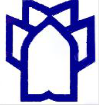 دانشگاه علوم پزشکی و خدماتبهداشتی درمانی كرمانشاه دانشکده پرستاری و ماماییبسمه تعالیفرم  تعيين زمان برگزاري جلسه دفاع پروپوزال دکتریمسئول محترم تحصيلات تكميلي:احتراماً، بر اساس هماهنگي به عمل آمده با اساتيد راهنما و مشاور و داوران محترم، تاريخ/ تاريخ هاي پيشنهادي ذيل جهت بررسي و تعيين تاريخ و ساعت برگزاري جلسه دفاع از پروپوزال تقديم مي گردد.عنوان رساله:نام و نام خانوادگي دانشجو:                                 	امضا دانشجو:تاريخ وساعت برگزاري:محل برگزاري:نام ونام خانوادگي و امضاء اساتيد راهنما و مشاور و داوران مبني بر تاييد زمان پيشنهادينام ونام خانوادگي و امضاء اساتيد راهنما و مشاور و داوران مبني بر تاييد زمان پيشنهادياستاد راهنما:استاد راهنما:استاد داور داخلي:استاد داور داخلي:استاد مشاور:استاد مشاور:استاد داور خارجی:استاد داور خارجی:نماينده تحصيلات تكميلي دانشکده:نماينده تحصيلات تكميلي دانشکده: